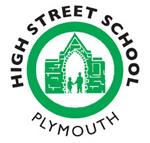 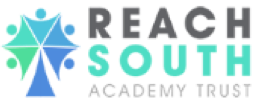 High Street Primary School Governor Attendance 2017/18Name18.09.17       17.10.1704.11.1720.11.17 15.01.1819.02.1816.04.1821.05.1818.06.1816.07.18Staff GovernorMrs Louise Scott (Headteacher)XResignedMiss J Murphy(Headteacher)Mrs H HunterMiss Bishop (Staff Governor)XResignedTrust GovernorMrs Eunice HallidayMrs Bronwen Lacey (Chair)AMrs Annie McGeeAADr. Mandy PreciousA         AParent GovernorMiss Leah Nail